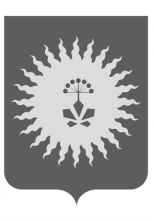 АДМИНИСТРАЦИЯ АНУЧИНСКОГО МУНИЦИПАЛЬНОГО ОКРУГАПРИМОРСКОГО КРАЯ.РАСПОРЯЖЕНИЕ« 16 » февраля 2021г.                        с.Анучино                             №   67-р   Об организации проведения открытого конкурса на право заключения договора управления многоквартирным домом    В соответствии с Жилищным Кодексом Российской Федерации, Постановлением Правительства Российской Федерации от  06.02.2006 № 75 «О порядке проведения органом местного самоуправления открытого конкурса по отбору управляющей организации для управления многоквартирным домом», Устава Анучинского муниципального округа Приморского  края   	1.Отделу жизнеобеспечения администрации Анучинского  муниципального  округа Приморского края: 	Организовать в соответствии с Правилами, утвержденными Постановлением Правительства Российской Федерации от 06.02.2006 года № 75 «О порядке проведения органом местного самоуправления открытого конкурса по отбору управляющей организации для управления многоквартирным домом», проведение открытого конкурса на право заключения договора управления многоквартирным домом (либо договоров управления несколькими домами) по адресам: 	-с. Анучино – ул. Горького, 2, 4, 6, 8; ул. 100 лет Анучино, 4, 4а;             ул. Ленинская, 2, 4, 54; ул. Банивура,  12, 13а, 20; 	-с. Староварваровка – ул.Центральная, 18, 20; ул. Мира, 19; 	              - с.Чернышевка – ул. Лермонтова, 2, 3, 4, 15; 	-с. Пухово – ул. Школьная, 2, 7, 9  в срок до 18  февраля 2021 года.    2. Отделу жизнеобеспечения (Бурдейной) информацию разместить на официальном сайте Российской Федерации в информационно-телекоммуникационной сети «Интернет» для размещения информации о проведении торгов, определенном Правительством РФ.    3. Контроль за исполнением настоящего распоряжения возложить на заместителя главы Анучинского муниципального округа И.В. Дубовцева.Глава Анучинского            муниципального округа                                                          С.А. Понуровский